Je m’appelle __________ ________________ le français V			ARLE vocabulaire: DEUXIÈME VUE[échasses, cigarettes, cuisine, cantine, timbres]des échasses	-en bois (wood), on devient plus grandle sparadrap	- un pansement quand on se fait malun Juif/une Juivepersonne qui suit les « règles » de la religion juive50 balles	-50 francs (maintenant ils utilisent les euros)des timbresOn le met sur une enveloppe pour l’envoyer par poste.PartagerExemple- Si tu as un jouet, et on laisse une autre personne jouer avec ton jouet.  Lécher*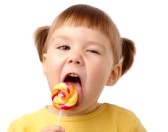 Passer la lange sur 			*boot verb !Coûter-  être au prix de  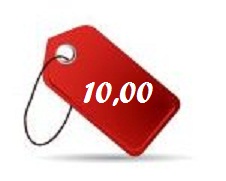 